, 06 September 2011	Dear Sir/Madam,Due to a technical error, the text of draft ITU-T G.8110.1 originally posted for Last Call was erroneous. The correct text was reposted on 2011-09-06, and the Last Call period was extended accordingly from 2011-09-28 until 2011-10-12.Yours faithfully,Malcolm Johnson
Director of the Telecommunication Standardization BureauInternational Telecommunication Telecommunication Standardization Bureau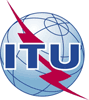 Ref:Tel:Fax:E-mail:Corrigendum 1TSB AAP-66AAP/MJ+41 22 730 5860+41 22 730 5853tsbdir@itu.int–	To Administrations of Member States of the ;–	To ITU-T Sector Members;–	To ITU-T AssociatesCopy:–	To the ITU-T Study Group Chairmen and Vice-Chairmen;–	To the Director of the Telecommunication Development Bureau;–	To the Director of the Radiocommunication BureauSubject:Situation concerning Recommendations under the Alternative Approval Process (AAP) - Corrigendum related to Recommendation ITU-T G.8110.1